G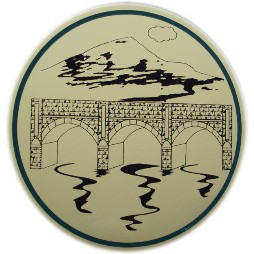 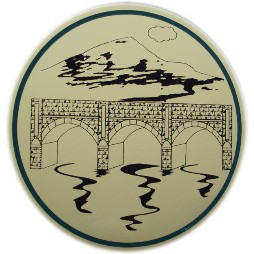 A Thuismitheoirí/Chaomhnóirí, Tá an samhradh linn agus muid ag tnúth leis na turais scoile. Dear Parents/ Guardians,The summer is upon us and we are looking forward to our school tours and summer holidays.Turais Scoile / School ToursTurais Scoile / School ToursLúthchleasaíócht Cill Mhantáin 07/06/2023Ghlac 35 páiste (ó Ghaelscoil Uí Chéadaigh) páirt i Lá Spóirt Chill Mhantáin ar son na scoile. Chuaigh siad in iomaíocht leis na páistí is fearr sa chontae i rásaí agus cluichí faiche. Tá ardmholadh ag dul don fhoireann uilig. Thugamar 3 bhonn óir agus 2 bhonn cré-umha abhaile linn.Wicklow Athletics 7/06/202335 children represented our school with distinction at the Annual Wicklow Athletics Sports Day. They went up against their peers from across the county in race and field events.We are extremely proud of all of them that participated in the various events. We won 3 gold medals and 3 bronze medals. Thanks to all the teachers that made the day possible. Lá Spóirt na Scoile 23/06/202310:45 - 1:00 pm.Fáilte romhaibh go léir go Páirc Wolfe Tone an lá sin.  Bíonn an-lá againn gach bliain.  Bígí linn.School Sports Day, Friday 23/06/202310:45 - 1:00 pmAll welcome to this fun-filled day on Friday 23rd of June in the Vevay Road Sports field (Wolfe Tone).Tuairiscí, Leabharliostaí, Liosta SaoireRachaidh tuairiscí na bpáistí don bhliain seo amach leis an liosta saoire 2023/24 sa phost ar an 19ú Meitheamh.School Reports, Booklists, Holiday ListThe school reports for this school year and the holiday lists for 2023-2024 will be posted home on 19th June.Scoil Dúnta: Lá In-Seirbhíse na MúinteoiríTáimid chun an lá In-Seirbhíse a thógáil ar an Aoine an 16/06/2023.  Scoil ag athoscailt ar an 31ú Lúnasa 2023.Samhradh álainn agaibh ar fad agus  míle buíochas as an dea-mhéin agus an comhoibriúiontach a bhí eadrainn ar fad i rith na scoilbliana.School Closed: In-service Training Day for TeachersThe staff will hold an In-Service Day on Friday 16th June 2023.  School re-opening on Thursday 31st August 2023.Thank you so much for your help, co-operation and commitment during the year to enable the best outcomes for the children.